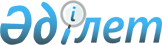 Об установлении ставок ввозных таможенных пошлин Единого таможенного тарифа Евразийского экономического союза в отношении отдельных видов товаров, а также о внесении изменений в некоторые решения Комиссии Таможенного союза и Совета Евразийской экономической комиссииРешение Совета Евразийской экономической комиссии от 23 сентября 2022 года № 150.
      В соответствии со статьями 42, 43 и 45 Договора о Евразийском экономическом союзе от 29 мая 2014 года, пунктами 16 и 18 Положения о Евразийской экономической комиссии (приложение № 1 к Договору о Евразийском экономическом союзе от 29 мая 2014 года), статьей 3 Протокола о некоторых вопросах ввоза и обращения товаров на таможенной территории Евразийского экономического союза от 16 октября 2015 года и пунктами 4, 7, 16 и 132 приложения № 1 к Регламенту работы Евразийской экономической комиссии, утвержденному Решением Высшего Евразийского экономического совета от 23 декабря 2014 г. № 98, в целях реализации распоряжения Совета Евразийской экономической комиссии от 17 марта 2022 г. № 12 и обеспечения устойчивости экономик государств – членов Евразийского экономического союза Совет Евразийской экономической комиссии решил:
      1. Установить ставки ввозных таможенных пошлин Единого таможенного тарифа Евразийского экономического союза, утвержденного Решением Совета Евразийской экономической комиссии от 14 сентября 2021 г. № 80, в отношении отдельных видов товаров согласно приложению № 1.
      2. Внести в решения Комиссии Таможенного союза и Совета Евразийской экономической комиссии изменения согласно приложению № 2.
      3. Настоящее Решение вступает в силу по истечении 10 календарных дней с даты его официального опубликования, но не ранее даты вступления в силу решения Коллегии Евразийской экономической комиссии об установлении ставок ввозных таможенных пошлин Единого таможенного тарифа Евразийского экономического союза в отношении отдельных видов товаров, ввозимых на таможенную территорию Евразийского экономического союза в целях обеспечения устойчивости экономик государств – членов Евразийского экономического союза, и распространяется на правоотношения, возникшие с 1 октября 2022 г.
      Члены Совета Евразийской экономической комиссии: СТАВКИ
ввозных таможенных пошлин Единого таможенного тарифа Евразийского экономического союза ИЗМЕНЕНИЯ,
вносимые в решения Комиссии Таможенного союза и Совета Евразийской экономической комиссии
      1. В пункте 7 Решения Комиссии Таможенного союза от 27 ноября 2009 г. № 130 "О едином таможенно-тарифном регулировании Евразийского экономического союза":
      а) в подпунктах 7.1.40, 7.1.42 – 7.1.45 слова "по 30 сентября 2022 г. включительно" заменить словами "по 31 марта 2023 г. включительно";
      б) дополнить подпунктом 7.1.55 следующего содержания:
      "7.1.55. Пленка из полимеров винилхлорида, классифицируемая кодом 3920 43 100 9 ТН ВЭД ЕАЭС и ввозимая на таможенную территорию Союза для производства и реализации медицинских изделий.
      Указанная тарифная льгота предоставляется при условии представления в таможенный орган государства-члена подтверждения целевого назначения ввозимых товаров, выданного органом исполнительной власти государства-члена, уполномоченным в сфере промышленной политики или здравоохранения, и содержащего сведения о номенклатуре, количестве, стоимости таких товаров, а также об организациях, осуществляющих ввоз.
      Тарифная льгота, предусмотренная настоящим пунктом, предоставляется в отношении товаров, помещаемых (помещенных) под таможенную процедуру выпуска для внутреннего потребления, в отношении которых декларация на товары, а в случае выпуска товаров до подачи декларации на товары – заявление о выпуске товаров до подачи декларации на товары зарегистрированы таможенным органом государства-члена с даты вступления в силу Решения Совета Евразийской экономической комиссии от 23 сентября 2022 г. № 150 по 31 марта 2023 г. включительно.
      Использование товаров, в отношении которых применяется тарифная льгота, допускается исключительно для производства и реализации медицинских изделий.
      Указанные ограничения по пользованию товарами действуют до использования товаров в соответствии с абзацем четвертым настоящего пункта, но не более 5 лет со дня выпуска товаров в соответствии с таможенной процедурой выпуска для внутреннего потребления.".
      2. В пункте 15 Порядка применения освобождения от уплаты таможенных пошлин при ввозе отдельных категорий товаров на единую таможенную территорию Таможенного союза, утвержденного Решением Комиссии Таможенного союза от 15 июля 2011 г. № 728, цифры "7.1.54" заменить цифрами "7.1.55".
      3. В перечне товаров, в отношении которых Республикой Казахстан в соответствии с обязательствами, принятыми в качестве условия присоединения к Всемирной торговой организации, применяются ставки ввозных таможенных пошлин, более низкие по сравнению со ставками пошлин Единого таможенного тарифа Евразийского экономического союза, и размеров таких ставок пошлин, утвержденном Решением Совета Евразийской экономической комиссии от 14 октября 2015 г. № 59, в позициях с кодами 1108 13 000 0, 1108 14 000 0, 1504 20 900 0, 2907 21 000 0, 2936 21 000 0, 2936 22 000 9, 2936 23 000 0, 2936 24 000 0, 2936 25 000 0, 2936 26 000 0, 2936 27 000 0, 2936 28 000 0, 2936 29 000 1, 2936 29 000 9, 2936 90 000 2, 2936 90 000 9, 2939 20 000 0, 2939 59 000 0, 3001 20 100 0, 3001 20 900 0, 3001 90 980 0, 3002 12 000 2, 3002 12 000 3, 3002 12 000 4, 3002 12 000 5, 3002 12 000 9, 3002 13 000 0, 3002 14 000 0, 3002 15 000 0, 3002 41 000 0, 3002 42 000 0, 3002 49 000 1, 3002 49 000 9, 3002 59 000 0, 3002 90 100 0, 3002 90 300 0, 3002 90 800 0, 3004 10 000 1, 3004 10 000 4, 3004 10 000 5, 3004 10 000 8, 3004 20 000 1, 3004 20 000 2, 3004 20 000 4, 3004 20 000 8, 3004 32 000 1, 3004 32 000 8, 3004 39 000 1, 3004 39 000 8, 3004 41 000 0, 3004 49 000 1, 3004 49 000 8, 3004 50 000 1, 3004 50 000 2, 3004 50 000 5, 3004 50 000 9, 3004 60 000 0, 3004 90 000 1, 3004 90 000 2, 3004 90 000 6, 3004 90 000 8, 3006 10 900 0, 3006 30 000 0, 3006 40 000 0, 3302 10 100 0, 3302 10 210 0, 3302 10 290 0, 3302 10 400 0, 3505 10 100 0, 3505 10 500 0, 3505 10 900 0, 3822 11 000 0, 3822 12 000 1, 3822 13 000 0, 3822 19 000 1, 4015 12 000 9, 4703 21 000 9, 4810 13 000 9, 4810 14 000 0, 4810 19 000 9, 4810 22 000 1, 4810 29 300 0, 4810 29 800 0, 4811 41 900 0, 4811 49 000 0, 4811 51 000 9, 4811 59 000 9, 4811 60 000 0, 4811 90 000 0, 4812 00 000 0, 4820 30 000 0, 4823 20 000 9, 4823 90 851 0, 4823 90 859 7, 4911 99 000 0, 7205 29 000 0, 7326 90 940 9, 8309 90 100 0, 8309 90 900 0, 8481 40 100 0, 9018 31 900 9, 9018 50 900 0, 9018 90 200 0, 9018 90 500 1, 9021 50 000 0, 9021 90 900 1, 9021 90 900 9, 9025 19 800 9, 9027 90 800 0, 9402 90 000 0, 9602 00 000 9, 9603 50 000 9, 9607 11 000 0, 9607 20 100 0, 9607 20 900 0 и 9616 10 100 0 ТН ВЭД ЕАЭС в графе третьей знак сноски "15" заменить знаком сноски "3".
      4. В Решении Совета Евразийской экономической комиссии от 17 марта 2022 г. № 37 "О внесении изменений в некоторые решения Комиссии Таможенного союза и об утверждении перечней товаров, ввозимых на таможенную территорию Евразийского экономического союза в целях реализации мер, направленных на повышение устойчивости экономик государств – членов Евразийского экономического союза":
      а) приложение № 2 к указанному Решению изложить в следующей редакции: ПЕРЕЧЕНЬ
товаров, используемых для производства и реализации продовольственной продукции, ввозимых на таможенную территорию Евразийского экономического союза в целях реализации мер, направленных на повышение устойчивости экономик государств – членов Евразийского экономического союза
      Примечание. Для целей настоящего перечня необходимо руководствоваться как кодом ТН ВЭД ЕАЭС, так и наименованием товара."; 
      б) приложение № 4 к указанному Решению изложить в следующей редакции: ПЕРЕЧЕНЬ
товаров, используемых для производства электронной продукции, ввозимых на таможенную территорию Евразийского экономического союза в целях реализации мер, направленных на повышение устойчивости экономик государств – членов Евразийского экономического союза
      Примечание. Для целей настоящего перечня необходимо руководствоваться как кодом ТН ВЭД ЕАЭС, так и наименованием товара.";
      в) приложение № 5 к указанному Решению изложить в следующей редакции: ПЕРЕЧЕНЬ
товаров, используемых в целях развития цифровых технологий, ввозимых на таможенную территорию Евразийского экономического союза в целях реализации мер, направленных на повышение устойчивости экономик государств – членов Евразийского экономического союза
      Примечание. Для целей настоящего перечня необходимо руководствоваться как кодом ТН ВЭД ЕАЭС, так и наименованием товара.";
      г) приложение № 6 к указанному Решению изложить в следующей редакции: ПЕРЕЧЕНЬ
товаров, используемых для производства продукции легкой промышленности, ввозимых на таможенную территорию Евразийского экономического союза в целях реализации мер, направленных на повышение устойчивости экономик государств – членов Евразийского экономического союза
      Примечание. Для целей настоящего перечня необходимо руководствоваться как кодом ТН ВЭД ЕАЭС, так и наименованием товара.";
      д) приложение № 7 к указанному Решению изложить в следующей редакции: ПЕРЕЧЕНЬ
товаров, используемых для производства металлургической продукции, ввозимых на таможенную территорию Евразийского экономического союза в целях реализации мер, направленных на повышение устойчивости экономик государств – членов Евразийского экономического союза
      Примечание. Для целей настоящего перечня необходимо руководствоваться как кодом ТН ВЭД ЕАЭС, так и наименованием товара.". 
					© 2012. РГП на ПХВ «Институт законодательства и правовой информации Республики Казахстан» Министерства юстиции Республики Казахстан
				
От РеспубликиАрмения
От РеспубликиБеларусь
От РеспубликиКазахстан
От КыргызскойРеспублики
От РоссийскойФедерации
М. Григорян
И. Петришенко
С. Жумангарин
А. Касымалиев
А. ОверчукПРИЛОЖЕНИЕ № 1
к Решению Совета
Евразийской экономической комиссии 
от 23 сентября 2022 г. № 150
КодТН ВЭД
Наименование позиции
Ставка ввозной таможенной пошлины (в процентах от таможенной стоимости либо в евро, либо в долларах США)
1108 13 000 0
– – картофельный
10, но не менее 0,03 евро за 1 кг71С)
1108 14 000 0
– – маниоковый
10, но не менее 0,03 евро за 1 кг71С)
2710 19 290 0
– – – – – прочие
571С)
2710 19 860 0
– – – – – – светлые масла, вазелиновое масло
571С)
2710 19 980 0
– – – – – – прочие смазочные масла и прочие масла
571С)
2712 10 900 0
– – прочий
571С)
2827 31 000 0
– – магния
571С)
2827 60 000 0
– йодиды и йодид оксиды
571С)
2829 90 800 0
– – прочие
571С)
2832 30 000 0
– тиосульфаты
571С)
2836 50 000 0
– карбонат кальция
571С)
2836 91 000 0
– – карбонаты лития
571С)
2847 00 000 0
Пероксид водорода, отвержденный или не отвержденный мочевиной
571С)
2904 10 000 0
– производные, содержащие только сульфогруппы, их соли и сложные этиловые эфиры
571С)
2905 17 000 0
– – додекан-1-ол (спирт лауриловый), гексадекан-1-ол (спирт цетиловый) и октадекан-1-ол (спирт стеариловый)
371С)
2905 43 000 0
– – маннит
571С)
2905 44 190 0
– – – – прочие
571С)
2905 44 910 0
– – – – содержащий 2 мас.% или менее D-маннита в пересчете на содержание D-глюцита
571С)
2907 19 900 0
– – – прочие
571С)
2907 21 000 0
– – резорцин и его соли
0,2 евро за 1 кг71С)
2910 90 000 0
– прочие
571С)
2915 50 000 0
– пропионовая кислота, ее соли и сложные эфиры
571С)
2915 70 500 0
– – стеариновая кислота, ее соли и сложные эфиры
571С)
2915 90 700 0
– – прочие
571С)
2918 14 000 0
– – лимонная кислота
0,05 евро за 1 кг71С)
2918 19 300 0
– – – холевая кислота, 3-a,12-a-дигидрокси-5-b-холан-24-овая кислота (дезоксихолевая кислота), их соли и сложные эфиры
571С)
2918 19 980 0
– – – прочие
571С)
2918 21 000 0
– – салициловая кислота и ее соли
571С)
2918 22 000 0
– – o-ацетилсалициловая кислота, ее соли и сложные эфиры
571С)
2918 23 000 0
– – сложные эфиры салициловой кислоты прочие и их соли
571С)
2918 29 000 0
– – прочие
571С)
2920 90 700 0
– – соединения прочие
571С)
2921 21 000 0
– – этилендиамин и его соли
571С)
2921 29 000 0
– – прочие
571С)
2921 30 990 0
– – прочие
571С)
2921 49 000 9
– – – прочие
571С)
2921 59 900 0
– – – прочие
571С)
2922 19 700 0
– – – прочие
571С)
2922 42 000 0
– – глутаминовая кислота и ее соли
571С)
2922 49 850 0
– – – прочие
571С)
2923 10 000 0
– холин и его соли
571С)
2923 20 000 0
– лецитины и фосфоаминолипиды прочие
571С)
2923 90 000 9
– – прочие
371С)
2924 19 000 9
– – – прочие
371С)
2925 11 000 0
– – сахарин и его соли
571С)
2925 19 950 0
– – – прочие
571С)
2925 29 000 0
– – прочие
571С)
2928 00 900 9
– – прочие
571С)
2929 90 000 0
– прочие
571С)
2930 40 900 0
– – прочие
571С)
2930 90 160 0
– – производные цистеина или цистина
571С)
2930 90 950 8
– – – прочие
571С)
2931 90 000 1
– – кремнийорганические соединения
571С)
2932 20 200 0
– – гамма-бутиролактон
571С)
2932 20 900 0
– – прочие
571С)
2933 11 900 0
– – – прочие
571С)
2933 21 000 0
– – гидантоин и его производные
571С)
2933 29 100 0
– – – нафазолина гидрохлорид (INNM) и нафазолина нитрат (INNM); фентоламин (INN); толазолина гидрохлорид (INNM)
371С)
2933 33 000 9
– – – прочие
571С)
2933 53 100 0
– – – фенобарбитал (INN), барбитал (INN) и их соли
371С)
2933 61 000 0
– – меламин
571С)
2935 90 900 9
– – – прочие
571С)
2936 21 000 0
– – витамины A и их производные
371С)
2936 22 000 9
– – – прочие
571С)
2936 23 000 0
– – витамин B2 и его производные
571С)
2936 24 000 0
– – кислота D- или DL-пантотеновая (витамин B5) и ее производные
571С)
2936 25 000 0
– – витамин B6 и его производные
571С)
2936 26 000 0
– – витамин B12 и его производные
571С)
2936 27 000 0
– – витамин C и его производные
371С)
2936 28 000 0
– – витамин E и его производные
371С)
2936 29 000 1
– – – витамин B9 и его производные; витамин H и его производные
571С)
2936 29 000 9
– – – прочие
371С)
2936 90 000 2
– – – смеси витаминов, в том числе в любом растворителе
371С)
2936 90 000 9
– – – прочие
571С)
2938 10 000 0
– рутозид (рутин) и его производные
571С)
2938 90 300 0
– – глицирризиновая кислота и глицирризинаты
571С)
2939 20 000 0
– алкалоиды хинного дерева и их производные; соли этих соединений
571С)
2939 59 000 0
– – прочие
571С)
2940 00 000 0
Сахара химически чистые, кроме сахарозы, лактозы, мальтозы, глюкозы и фруктозы; простые эфиры сахаров, ацетали сахаров и сложные эфиры сахаров, их соли, кроме продуктов товарной позиции 2937, 2938 или 2939
571С)
2942 00 000 0
Соединения органические прочие
371С)
3001 20 100 0
– – человеческого происхождения
6,571С)
3001 20 900 0
– – прочие
6,571С)
3001 90 980 0
– – – прочие
6,571С)
3002 12 000 2
– – – – прочие
371С)
3002 12 000 3
– – – – гемоглобин, глобулины крови и сывороточные глобулины
371С)
3002 12 000 4
– – – – – – факторы свертываемости крови
371С)
3002 12 000 5
– – – – – – прочие
371С)
3002 12 000 9
– – – – – прочие
371С)
3002 13 000 0
– – иммунологические продукты, несмешанные, не расфасованные в виде дозированных лекарственных форм или в формы или упаковки для розничной продажи
371С)
3002 14 000 0
– – иммунологические продукты, смешанные, не расфасованные в виде дозированных лекарственных форм или в формы или упаковки для розничной продажи
371С)
3002 15 000 0
– – иммунологические продукты, расфасованные в виде дозированных лекарственных форм или в формы или упаковки для розничной продажи
371С)
3002 41 000 0
– – вакцины для людей
271С)
3002 42 000 0
– – вакцины ветеринарные
371С)
3002 49 000 1
– – – культуры микроорганизмов
571С)
3002 49 000 9
– – – прочие
6,571С)
3002 59 000 0
– – прочие
6,571С)
3002 90 100 0
– – кровь человеческая
6,571С)
3002 90 300 0
– – кровь животных, приготовленная для использования в терапевтических, профилактических или диагностических целях
6,571С)
3002 90 800 0
– – прочие
6,571С)
3004 10 000 1
– – – содержащие в качестве основного действующего вещества только: ампициллина тригидрат или ампициллина натриевую соль, или бензилпенициллина соли и соединения, или карбенициллин, или оксациллин, или сулациллин (сультамициллин), или феноксиметилпенициллин
471С)
3004 10 000 4
– – – – расфасованные или представленные в виде дозированных лекарственных форм, но не упакованные для розничной продажи
371С)
3004 10 000 5
– – – – прочие
471С)
3004 10 000 8
– – – прочие
6,571С)
3004 20 000 1
– – – содержащие в качестве основного действующего вещества только: амикацин или гентамицин, или гризеофульвин, или доксициклин, или доксорубицин, или канамицин, или кислоту фузидиевую и ее натриевую соль, или левомицетин (хлорамфеникол) и его соли, или линкомицин, или метациклин, или нистатин, или рифампицин, или цефазолин, или цефалексин, или цефалотин, или эритромицина основание
471С)
3004 20 000 2
– – – прочие
371С)
3004 20 000 4
– – – содержащие в качестве основного действующего вещества только эритромицина основание или канамицина сульфат
571С)
3004 20 000 8
– – – прочие
571С)
3004 32 000 1
– – – расфасованные в формы или упаковки для розничной продажи и содержащие в качестве основного действующего вещества только флуоцинолон
471С)
3004 32 000 8
– – – прочие
371С)
3004 39 000 1
– – – расфасованные в формы или упаковки для розничной продажи
371С)
3004 39 000 8
– – – прочие
571С)
3004 41 000 0
– – содержащие эфедрин или его соли
571С)
3004 49 000 1
– – – расфасованные в формы или упаковки для розничной продажи и содержащие в качестве основного действующего вещества только: кофеин-бензоат натрия или ксантинола никотинат, или папаверин, или пилокарпин, или теобромин, или теофиллин
571С)
3004 49 000 8
– – – прочие
571С)
3004 50 000 1
– – – содержащие в качестве основного действующего вещества только: кислоту аскорбиновую (витамин С) или кислоту никотиновую, или кокарбоксилазу, или никотинамид, или пиридоксин, или тиамин и его соли (витамин В1), или цианокобаламин (витамин В12)
471С)
3004 50 000 2
– – – прочие
471С)
3004 50 000 5
– – – содержащие в качестве основного действующего вещества только альфа-токоферола ацетат (витамин Е)
471С)
3004 50 000 9
– – – прочие
571С)
3004 60 000 0
– прочие, содержащие противомалярийные активные (действующие) вещества, указанные в примечании к субпозициям 2 к данной группе
371С)
3004 90 000 1
– – – содержащие йод или соединения йода
571С)
3004 90 000 2
– – – прочие
371С)
3004 90 000 6
– – – – содержащие в качестве основного действующего вещества только: кислоту ацетилсалициловую или парацетамол, или рибоксин (инозин), или поливинилпирролидон
371С)
3004 90 000 8
– – – – прочие
371С)
3005 10 000 0
– материал перевязочный адгезивный и прочие изделия, имеющие липкий слой
571С)
3005 90 310 0
– – – – марля и изделия из марли
571С)
3005 90 990 0
– – – прочие
571С)
3006 10 300 1
– – – из трикотажного полотна машинного или ручного вязания, кроме ворсового полотна
871С)
3006 10 300 9
– – – прочие
6,571С)
3006 10 900 0
– – прочие
371С)
3006 30 000 0
– препараты контрастные для рентгенографических обследований; реагенты диагностические, предназначенные для введения больным
371С)
3006 40 000 0
– цементы зубные и материалы для пломбирования зубов прочие; цементы, реконструирующие кость
371С)
3204 18 000 0
– – красящие вещества каратеноидные и препараты, изготовленные на их основе
571С)
3204 19 000 0
– – прочие, включая смеси двух или более красящих веществ субпозиций 3204 11 – 3204 19
571С)
3215 11 000 0
– – черная
571С)
3215 90 000 0
– прочие
571С)
3302 10 100 0
– – – – содержащие более 0,5 об.% спирта
571С)
3302 10 210 0
– – – – – не содержащие молочных жиров, сахарозы, изоглюкозы, глюкозы или крахмала или содержащие менее 1,5 мас.% молочного жира, 5 мас.% сахарозы или изоглюкозы, 5 мас.% глюкозы или крахмала
571С)
3302 10 290 0
– – – – – прочие
571С)
3302 10 400 0
– – – прочие
571С)
3302 90 100 0
– – спиртовые растворы
571С)
3302 90 900 0
– – прочие
571С)
3507 90 900 0
– – прочие
571С)
3822 11 000 0
– – для определения малярии
371С)
3822 12 000 1
– – – иммунологические продукты
371С)
3822 13 000 0
– – для определения группы крови
6,571С)
3822 19 000 1
– – – иммунологические продукты
371С)
3901 30 000 0
– сополимеры этилена с винилацетатом
6,571С)
3902 20 000 0
– полиизобутилен
6,571С)
3904 50 900 0
– – прочие
6,571С)
3904 90 000 0
– прочие
6,571С)
3905 12 000 0
– – в виде водных дисперсий
6,571С)
3905 21 000 0
– – в виде водных дисперсий
6,571С)
3905 99 901 0
– – – – поливинилпирролидон
571С)
3905 99 909 0
– – – – прочие
6,571С)
3906 10 000 0
– полиметилметакрилат
0,13 евро за 1 кг71С)
3906 90 900 7
– – – – прочие
6,571С)
3909 20 000 0
– смолы меламиновые
6,571С)
3909 40 000 0
– феноло-альдегидные смолы
6,571С)
3910 00 000 8
– – прочие
6,571С)
3911 10 000 0
– смолы нефтяные, кумароновые, инденовые или кумароно-инденовые и политерпены
6,571С)
3911 90 190 0
– – – прочие
6,571С)
3912 39 850 0
– – – прочие
571С)
3912 90 100 0
– – эфиры целлюлозы сложные
571С)
3912 90 900 0
– – прочие
571С)
3914 00 000 0
Смолы ионообменные, полученные на основе полимеров товарных позиций 3901 – 3913, в первичных формах
6,571С)
3916 20 000 0
– из полимеров винилхлорида
6,571С)
3917 10 100 0
– – из отвержденных протеинов
6,571С)
3917 10 900 0
– – из целлюлозных материалов
6,571С)
3919 10 800 0
– – прочие
6,571С)
3920 69 000 0
– – из полиэфиров сложных прочих
6,571С)
3926 90 970 1
– – – – фильтрэлементы (включая мембраны для гемодиализа) для медицинской промышленности
6,571С)
4819 30 000 1
– – мешки
1071С)
5205 12 000 0
– – линейной плотности менее 714,29 дтекс, но не менее 232,56 дтекс (выше 14 метрического номера, но не выше 43 метрического номера)
571С)
5205 13 000 0
– – линейной плотности менее 232,56 дтекс, но не менее 192,31 дтекс (выше 43 метрического номера, но не выше 52 метрического номера)
571С)
5205 23 000 0
– – линейной плотности менее 232,56 дтекс, но не менее 192,31 дтекс (выше 43 метрического номера, но не выше 52 метрического номера)
571С)
5205 24 000 0
– – линейной плотности менее 192,31 дтекс, но не менее 125 дтекс (выше 52 метрического номера, но не выше 80 метрического номера)
571С)
5306 10 300 0
– – – линейной плотности менее 833,3 дтекс, но не менее 277,8 дтекс (выше 12 метрического номера, но не выше 36 метрического номера)
571С)
5307 10 000 0
– однониточная
571С)
5307 20 000 0
– многокруточная (крученая) или однокруточная
571С)
5401 10 180 0
– – – – прочие
571С)
5401 10 900 0
– – расфасованные для розничной продажи
571С)
5401 20 100 0
– – не расфасованные для розничной продажи
571С)
5401 20 900 0
– – расфасованные для розничной продажи
571С)
5504 10 000 0
– вискозные
571С)
5510 90 000 0
– пряжа прочая
571С)
5514 30 500 0
– – ткани из полиэфирных волокон прочие
871С)
5609 00 000 0
Изделия из нитей или пряжи, плоских или аналогичных нитей товарной позиции 5404 или 5405, бечевок, веревок, канатов или тросов, в другом месте не поименованные или не включенные
571С)
5806 32 900 0
– – – прочие
1071С)
5810 92 900 0
– – – прочие
371С)
5903 90 910 0
– – – производными целлюлозы или другими пластмассами, с текстильным материалом, образующим лицевую сторону
571С)
5911 20 000 0
– ситоткань в готовом или неготовом виде
571С)
5911 32 110 0
– – – – тканые материалы, имеющие поверхностный иглопробивной слой, типа материалов, используемых в бумагоделательных машинах (например, прессовые сукна)
571С)
6003 30 100 0
– – кружево основовязаное
371С)
6004 10 000 0
– содержащие 5 мас.% или более эластомерных нитей, но не содержащие резиновых нитей
371С)
8309 90 100 0
– – закупорочные крышки из свинца; закупорочные крышки из алюминия диаметром более 21 мм
1071С)
8309 90 900 0
– – прочие
1071С)
8407 34 300 9
– – – – – прочие
1071С)
8407 34 910 9
– – – – – – прочие
1071С)
8407 34 990 8
– – – – – – – прочие
1071С)
8407 90 900 9
– – – – – прочие
1071С)
8481 40 100 0
– – из литейного чугуна или стали
971С)
9018 31 100 1
– – – – для инсулина объемом не более 2 мл
571С)
9018 31 100 9
– – – – прочие
571С)
9018 31 900 9
– – – – прочие
771С)
9018 32 100 0
– – – иглы трубчатые металлические
571С)
9018 32 900 0
– – – иглы для наложения швов
571С)
9018 50 900 0
– – оптические
571С)
9018 90 200 0
– – эндоскопы
371С)
9018 90 500 1
– – – системы для взятия и переливания крови, кровезаменителей и инфузионных растворов
571С)
9022 13 000 0
– – для использования в стоматологии, прочая
571С)
9025 19 800 9
– – – – прочие
571С)
9025 90 000 8
– – прочие
571С)
9402 90 000 0
– прочая
571С)ПРИЛОЖЕНИЕ № 2
к Решению Совета
Евразийской экономической комиссии 
от 23 сентября 2022 г. № 150"ПРИЛОЖЕНИЕ № 2
к Решению Совета 
Евразийской экономической комиссии 
от 17 марта 2022 г. № 37 
(в редакции Решения Совета
Евразийской экономической комиссии 
от 23 сентября 2022 г. № 150)
Код
ТН ВЭД ЕАЭС
Наименование позиции
3920 10 250 0, 3920 20 290 0, 3920 62 190 5
Пленка из пластмасс
7210 70 100 0
Белая жесть "ПРИЛОЖЕНИЕ № 4
к Решению Совета 
Евразийской экономической комиссии
от 17 марта 2022 г. № 37 
(в редакции Решения Совета
Евразийской экономической комиссии 
от 23 сентября 2022 г. № 150)
КодТН ВЭД ЕАЭС
Наименование позиции
3405 90 900 0
Чистящие пасты и порошки и прочие чистящие средства
3506 10 000 0
Продукты, пригодные для использования в качестве клеев или адгезивов, расфасованные для розничной продажи в качестве клеев или адгезивов, нетто-массой не более 1 кг"ПРИЛОЖЕНИЕ № 5
к Решению Совета 
Евразийской экономической комиссии
от 17 марта 2022 г. № 37 
(в редакции Решения Совета
Евразийской экономической комиссии 
от 23 сентября 2022 г. № 150)
КодТН ВЭД ЕАЭС
Наименование позиции
8523 29 390 1, 8523 29 390 4, 8523 49 310 0, 8523 51 990 0, 8523 80 990 0
Диски, ленты, твердотельные энергонезависимые устройства хранения данных и другие носители для записи звука или других явлений, записанные "ПРИЛОЖЕНИЕ № 6
к Решению Совета 
Евразийской экономической комиссии
от 17 марта 2022 г. № 37 
(в редакции Решения Совета
Евразийской экономической комиссии 
от 23 сентября 2022 г. № 150)
КодТН ВЭД ЕАЭС
Наименование позиции
3204 13 000 0
Органические красящие вещества синтетические: красители основные и препараты, изготовленные на их основе
5105 29 000 0 
Гребенная лента шерстяная и прочая шерсть, подвергнутая гребнечесанию
5205 22 000 0
Пряжа хлопчатобумажная (кроме швейных ниток), содержащая 85 мас.% или более хлопковых волокон, не расфасованная для розничной продажи
5206 11 000 0, 5206 12 000 0
Пряжа хлопчатобумажная (кроме швейных ниток), содержащая менее 85 мас.% хлопковых волокон, не расфасованная для розничной продажи
5401 10 140 0
Нитки швейные из синтетических нитей, не расфасованные для розничной продажи
5402 11 000 0
Нити комплексные синтетические (кроме швейных ниток), не расфасованные для розничной продажи, включая синтетические мононити линейной плотности менее 67 дтекс
5407 42 000 0, 5407 52 000 0, 5407 54 000 0, 5407 61 300 0, 5407 61 900 0, 5407 74 000 0, 5407 81 000 0, 5407 82 000 0, 5407 92 000 0, 5407 93 000 0
Ткани из синтетических комплексных нитей, включая ткани, изготавливаемые из материалов товарной позиции 5404
5408 22 900 0
Ткани из искусственных комплексных нитей, включая ткани, изготавливаемые из материалов товарной позиции 5405
5508 10 100 0
Нитки швейные из химических волокон, расфасованные или не расфасованные для розничной продажи
5509 21 000 0, 5509 99 000 0
Пряжа из синтетических волокон (кроме швейных ниток), не расфасованная для розничной продажи
5512 19 900 0, 5512 99 900 0
Ткани из синтетических волокон, содержащие 85 мас.% или более этих волокон
5513 11 200 0, 5513 21 000 0, 5513 23 900 0
Ткани из синтетических волокон, содержащие менее 85 мас.% этих волокон, смешанные в основном или исключительно с хлопковыми волокнами, имеющие поверхностную плотность не более 170 г/м2
5514 22 000 0
Ткани из синтетических волокон, содержащие менее 85 мас.% этих волокон, смешанные в основном или исключительно с хлопковыми волокнами, имеющие поверхностную плотность более 170 г/м2, из полиэфирных волокон, 3- или 4-ниточного саржевого переплетения, включая обратную саржу
5515 11 900 9
Ткани из синтетических волокон прочие"ПРИЛОЖЕНИЕ № 7
к Решению Совета 
Евразийской экономической комиссии
от 17 марта 2022 г. № 37
(в редакции Решения Совета
Евразийской экономической комиссии 
от 23 сентября 2022 г. № 150)
КодТН ВЭД ЕАЭС
Наименование позиции
7219 22 100 9
Прокат плоский из коррозионностойкой стали, шириной 600 мм или более, прочий
7220 20 890 0
Прокат плоский из коррозионностойкой стали, шириной менее 600 мм, содержащий менее 2,5 мас.% никеля